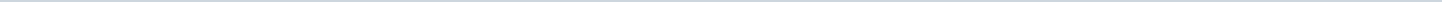 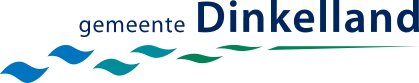 Gemeente DinkellandAangemaakt op:Gemeente Dinkelland29-03-2024 00:20Schriftelijke vragen2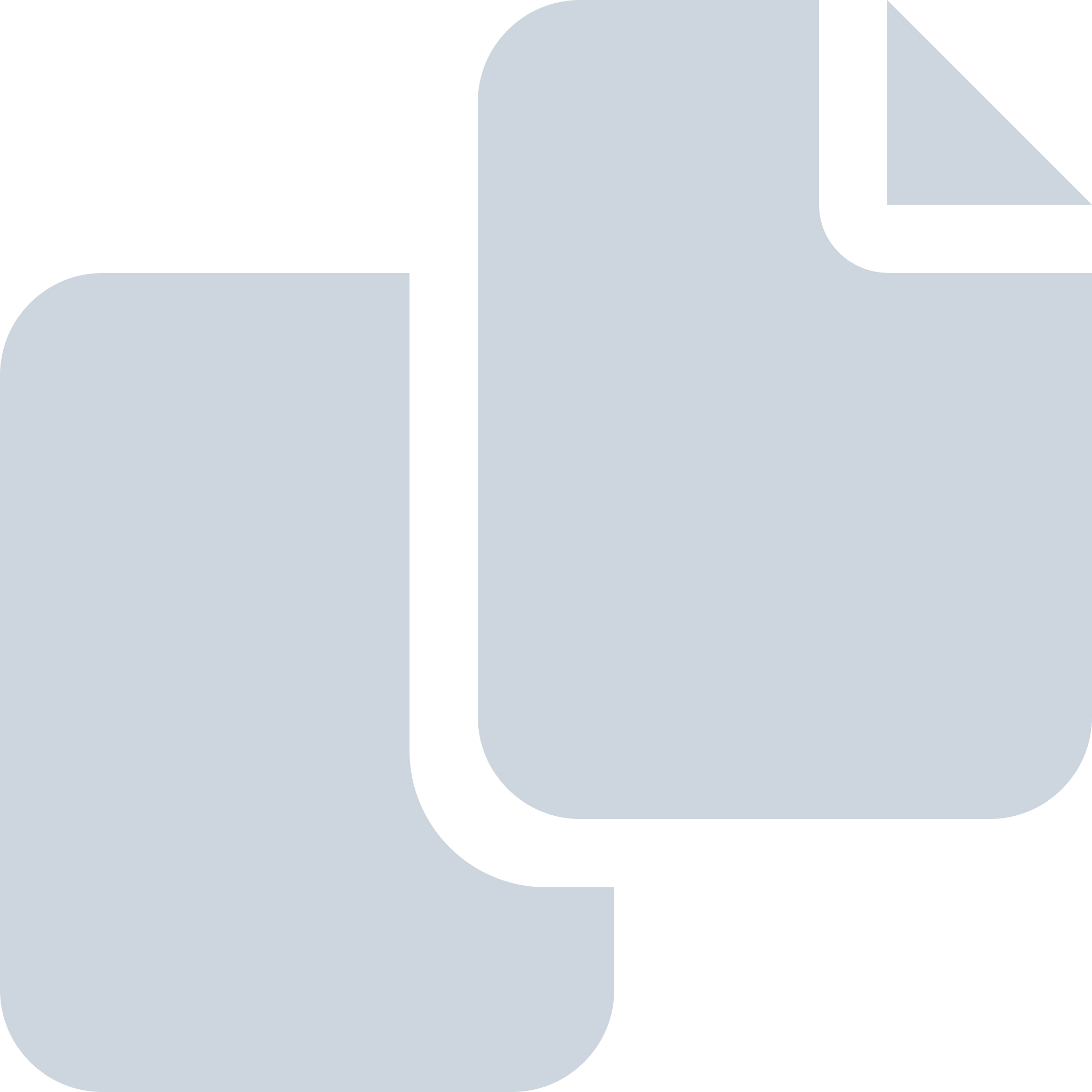 Periode: maart 2022#Naam van documentPub. datumInfo1.Vluchtelingen Oekraine07-03-2022PDF,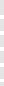 262,67 KB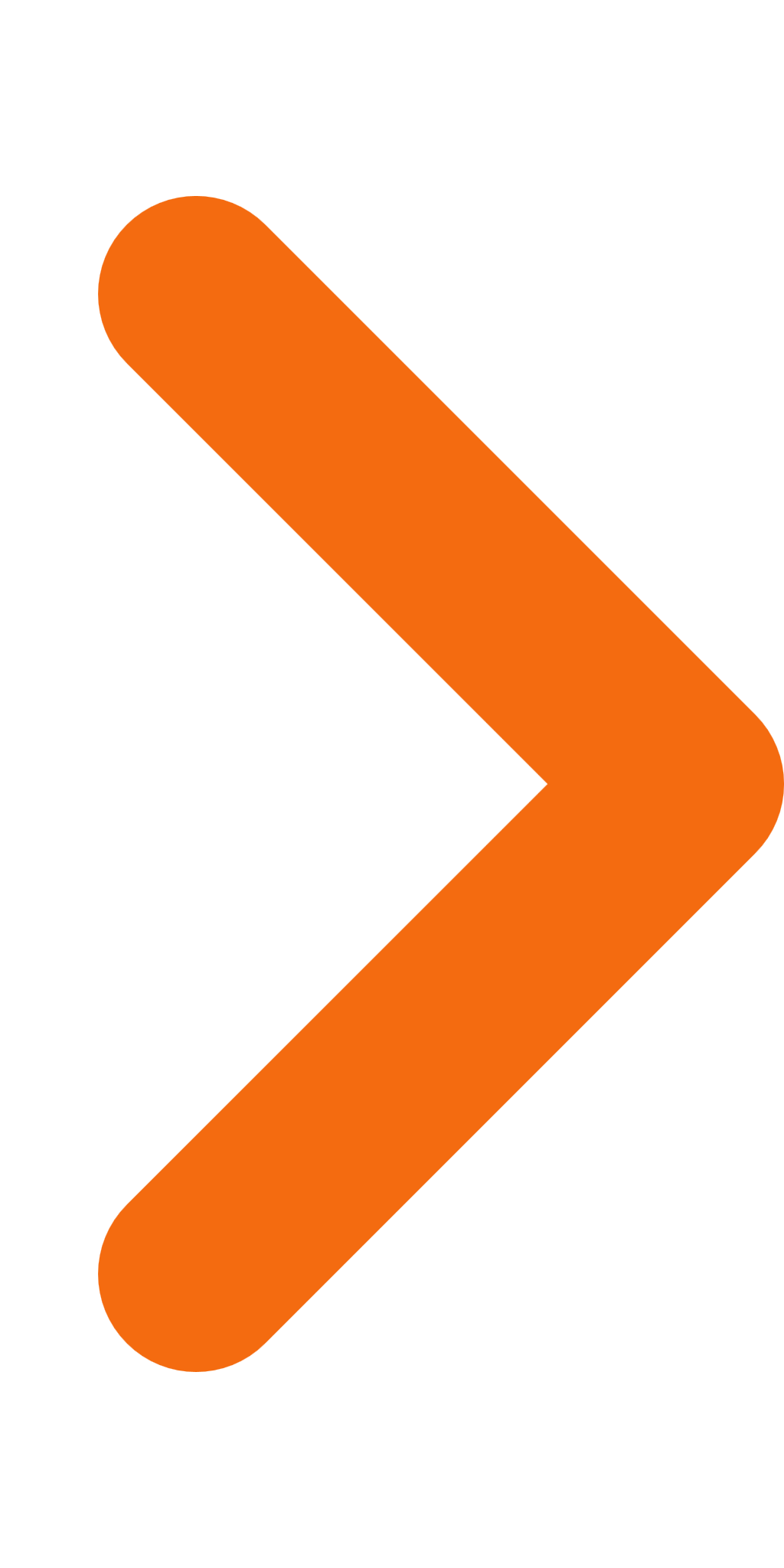 2.huisartsen met eigen apotheek behouden in Dinkelland03-03-2022PDF,178,42 KB